Проект разработан юридическим отделом аппарата Городской Думы Петропавловск-Камчатского городского округа и внесен председателем Городской Думы  Петропавловск-Камчатского городского округа Смирновым С.И.РЕШЕНИЕРассмотрев проект решения о внесении изменений в Решение Городской Думы Петропавловск-Камчатского городского округа от 28.04.2014 № 211-нд 
«О публичных слушаниях в Петропавловск-Камчатском городском округе», внесенный председателем Городской Думы Петропавловск-Камчатского городского округа Смирновым С.И., в соответствии со статьей 28 Федерального закона
от 06.10.2003 № 131-ФЗ «Об общих принципах организации местного самоуправления в Российской Федерации», статьей 22 Устава Петропавловск-Камчатского городского округа, Городская Дума Петропавловск-Камчатского городского округаРЕШИЛА:1. Принять Решение о внесении изменений в Решение Городской Думы Петропавловск-Камчатского городского округа от 28.04.2014 № 211-нд 
«О публичных слушаниях в Петропавловск-Камчатском городском округе».2. Направить принятое Решение Главе Петропавловск-Камчатского городского округа для подписания и обнародования.РЕШЕНИЕот ____________ № _____-ндО внесении изменений в Решение Городской Думы Петропавловск-Камчатского городского округа от 28.04.2014 № 211-нд 
«О публичных слушаниях в Петропавловск-Камчатском городском округе»Принято Городской Думой Петропавловск-Камчатского городского округа(решение от ____________ № ______-р)1. В статье 1:1) часть 1 после слов «Градостроительного кодекса Российской Федерации,» дополнить словами «статьи 28 Федерального закона от 13.07.2015 № 212-ФЗ
«О свободном порте Владивосток,»;2) часть 4 изложить в следующей редакции:«4. Публичные слушания по вопросам, предусмотренным Градостроительным кодексом Российской Федерации, Федеральным законом от 13.07.2016 № 212-ФЗ
«О свободном порте Владивосток», Решением Городской Думы Петропавловск-Камчатского городского округа от 27.12.2013 № 173-нд «О бюджетном процессе в Петропавловск-Камчатском городском округе», проводятся с учетом особенностей, установленных статьями 8.1, 9, 10, 11, 12, 12.1 настоящего Решения.».2. В статье 4:1) в части 1 слова «постановлением администрации» заменить словами «постановлением Главы»;2) в абзаце первом части 2 слова «постановление администрации» заменить словами «постановление Главы».3. В абзаце первом части 1 статьи 5 слова «постановление администрации» заменить словами «постановление Главы».4. Часть 6 статьи 6 изложить в следующей редакции: «6. Срок проведения публичных слушаний со дня принятия решения об их проведении соответствующим органом до дня опубликования рекомендаций публичных слушаний не может быть более 4 месяцев, за исключением случаев, предусмотренных статьями 9-12.1 настоящего Решения.Срок проведения публичных слушаний по вопросам градостроительной деятельности устанавливается с учетом требований Градостроительного кодекса Российской Федерации, Федерального закона от 13.07.2016 № 212-ФЗ «О свободном порте Владивосток» и статьями 9-12.1 настоящего Решения.».5. В части 4 статьи 8 слова «установленных статьями 8.1, 9, 10, 11, 12» заменить словами «установленных статьями 8.1, 9, 10, 11, 12, 12.1». 6. В части 1 статьи 8.1 слова «постановлением администрации» заменить словами «постановлением Главы».7. Дополнить статьей 12.1 следующего содержания:«Статья 12.1. Особенности проведения публичных слушаний
на территории свободного порта Владивосток 1. Публичные слушания по вопросам градостроительной деятельности на территории свободного порта Владивосток проводятся в соответствии с настоящим Решением с учетом особенностей, установленных Градостроительным кодексом Российской Федерации, статьей 28 Федерального закона от 13.07.2016 № 212-ФЗ
«О свободном порте Владивосток».2. Подготовка и утверждение документации по планировке территории (проекта планировки территории, проекта межевания территории), входящей
в границы территории свободного порта Владивосток, осуществляются администрацией городского округа.3. Срок проведения публичных слушаний по проекту планировки территории, проекту межевания территории со дня оповещения жителей городского округа
о времени и месте их проведения до дня опубликования заключения о результатах публичных слушаний не может быть менее 10 дней и более 40 дней.4. Подготовка и проведение публичных слушаний по вопросу предоставления разрешения на условно разрешенный вид использования земельного участка или объекта капитального строительства, расположенных на территории свободного порта Владивосток (далее - разрешение на условно разрешенный вид использования), осуществляются администрацией городского округа.5. Срок проведения публичных слушаний по вопросу предоставления разрешения на условно разрешенный вид использования со дня оповещения жителей городского округа о времени и месте их проведения до дня опубликования заключения о результатах публичных слушаний не может быть более 15 дней.6. На основании рекомендаций, указанных в части 8 статьи 39 Градостроительного кодекса Российской Федерации, Глава городского округа принимает решение о предоставлении разрешения на условно разрешенный вид использования или об отказе в предоставлении разрешения на условно разрешенный вид использования.7. Подготовка и проведение публичных слушаний по вопросу получения разрешения на отклонение от предельных параметров разрешенного строительства, реконструкции объектов капитального строительства, расположенных на территории свободного порта Владивосток (далее - разрешение на отклонение от предельных параметров разрешенного строительства, реконструкции объектов капитального строительства), осуществляются администрацией городского округа.8. Срок проведения публичных слушаний по вопросу получения разрешения на отклонение от предельных параметров разрешенного строительства, реконструкции объектов капитального строительства со дня оповещения жителей городского округа о времени и месте их проведения до дня опубликования заключения о результатах публичных слушаний не может быть более 15 дней.9. Глава городского округа в течение 5 дней со дня поступления указанных в части 5 статьи 40 Градостроительного кодекса Российской Федерации рекомендаций принимает решение о предоставлении разрешения на отклонение от предельных параметров разрешенного строительства, реконструкции объектов капитального строительства или об отказе в предоставлении такого разрешения с указанием причин принятого решения.».8. Настоящее Решение вступает в силу после дня его официального опубликования, за исключением пунктов 2, 3, 6 настоящего Решения, вступающих
в силу не ранее дня вступления в силу Решения Городской Думы Петропавловск-Камчатского городского округа от ___________ № _____ «О внесении изменений
в Устав Петропавловск-Камчатского городского округа».Глава Петропавловск-Камчатскогогородского округа                                                                                        В.Ю. Иваненко.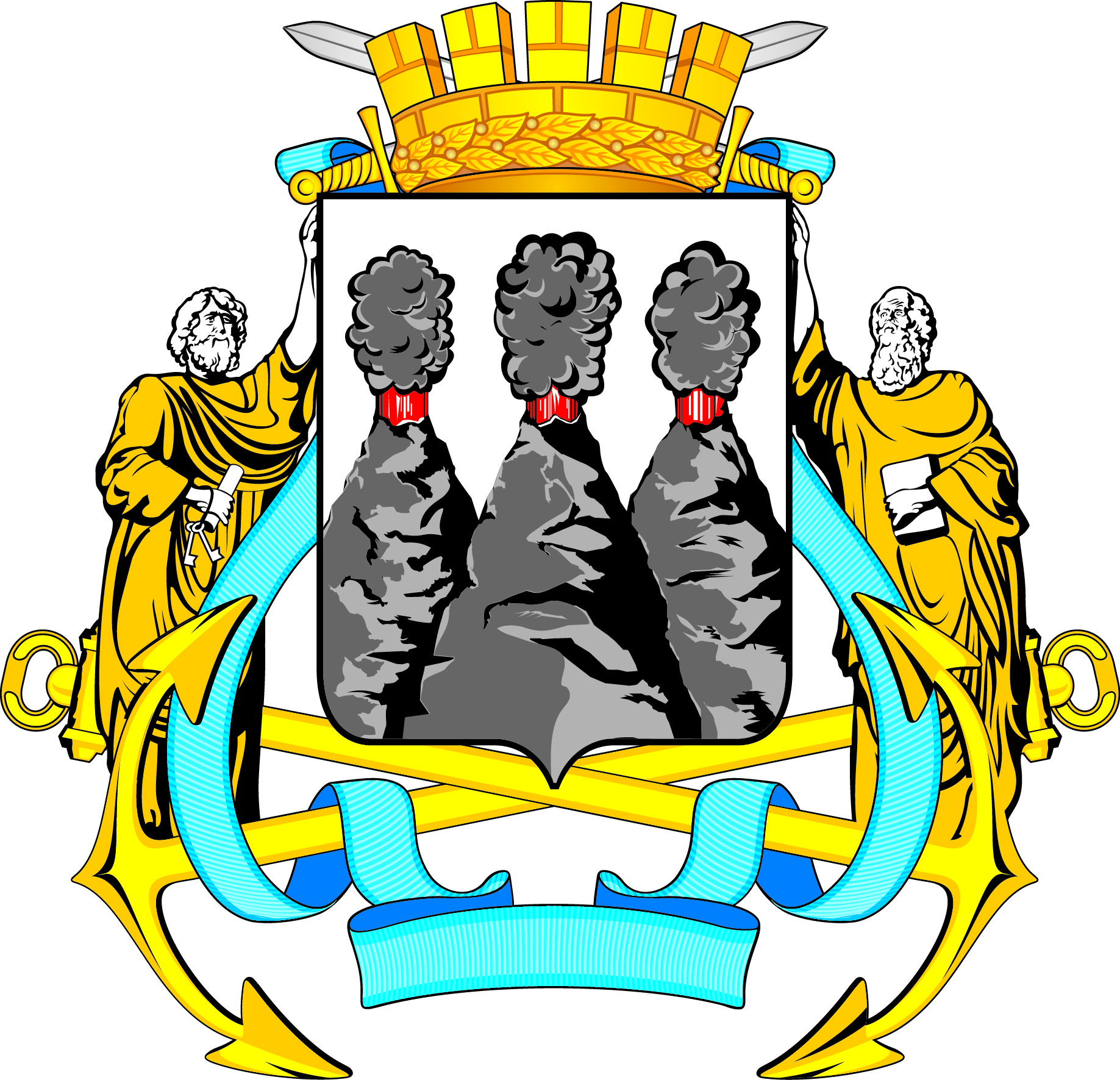 ГОРОДСКАЯ ДУМАПЕТРОПАВЛОВСК-КАМЧАТСКОГО ГОРОДСКОГО ОКРУГАот             №         -рсессияг.Петропавловск-КамчатскийО принятии решения о внесении изменений в Решение Городской Думы Петропавловск-Камчатского городского округа от 28.04.2014 № 211-нд
«О публичных слушаниях
в Петропавловск-Камчатском городском округе»Председатель Городской Думы Петропавловск-Камчатского городского округа   С.И. СмирновГОРОДСКАЯ ДУМАПЕТРОПАВЛОВСК-КАМЧАТСКОГО ГОРОДСКОГО ОКРУГА